L’art brut par des enfants… exemples.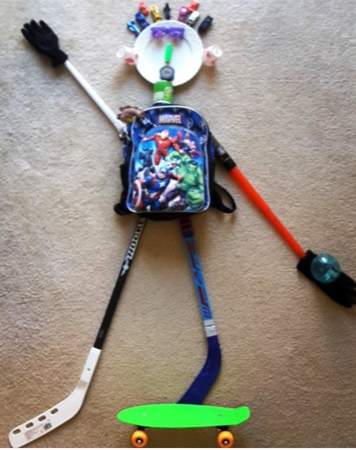 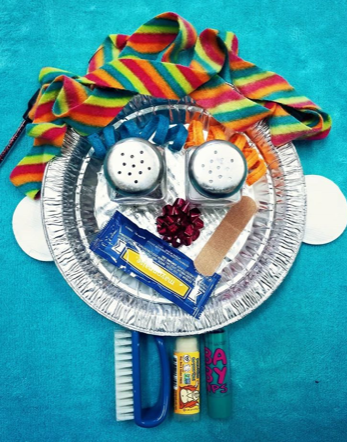 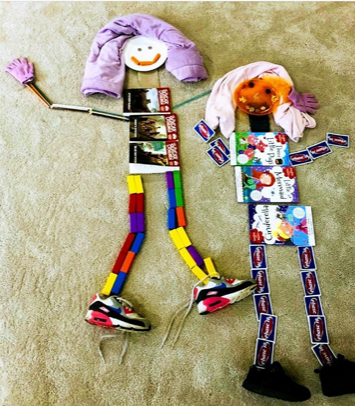 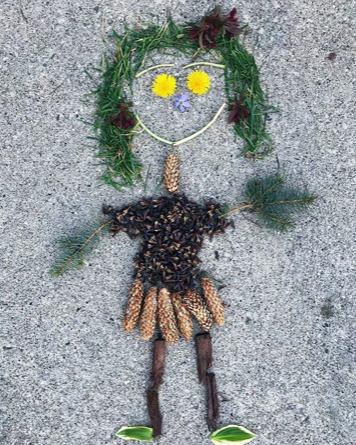 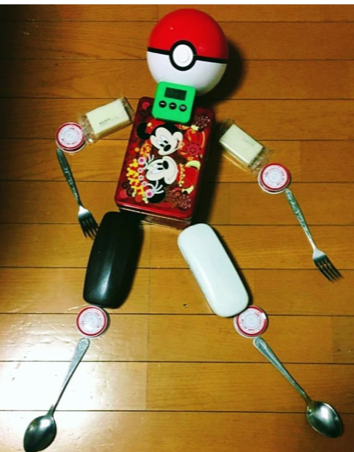 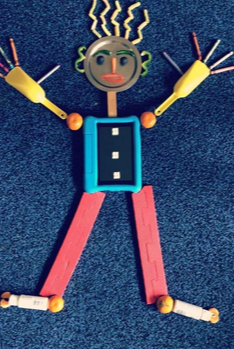 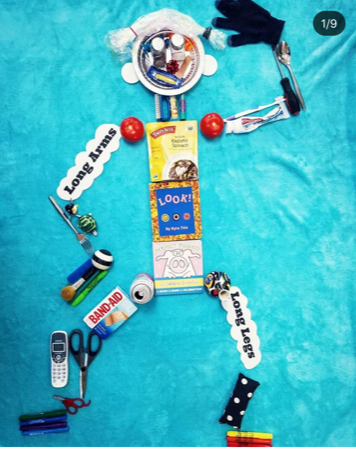 